RĪGAS PĻAVNIEKU PAMATSKOLASKRIEVU VALODAS (SVEŠVALODAS) OLIMPIĀDES REZULTĀTI7. KL. GRUPĀ8. -9. KL. GRUPĀPALDIES VISIEM KRIEVU VALODAS OLIMPIĀDES DALĪBNIEKIEM!1. VIETAĀBOLTIŅŠ ARTŪRS7.C KLASE1. VIETAKALVĀNE AĻINA9.C KLASE2. VIETABUŠS KRISTIĀNS9.B KLASE3. VIETARAGAUSE LINDA9.A KLASE3. VIETAJASINSKA SOFIJA9.C KLASE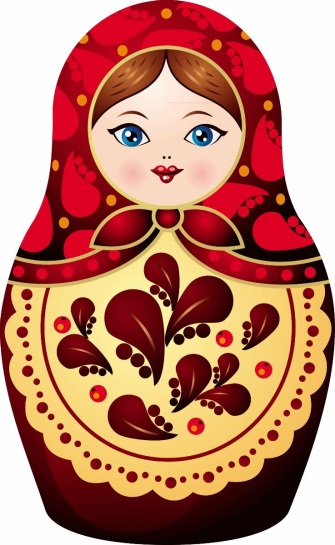 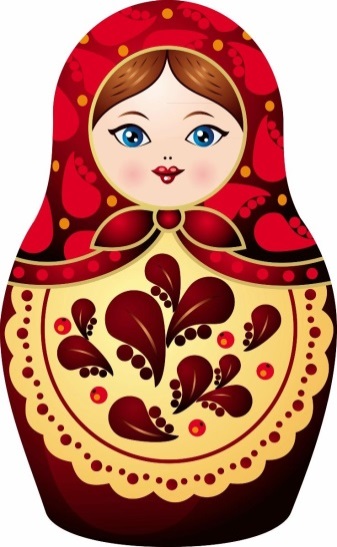 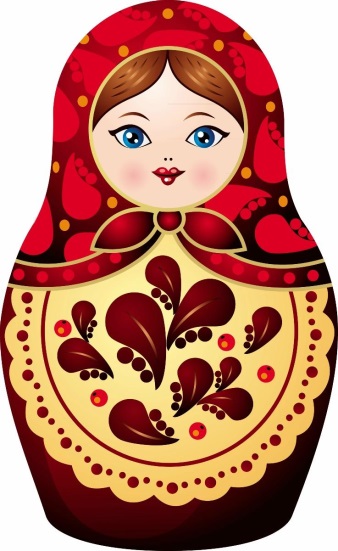 